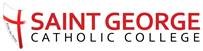 GCSE SpanishFOUNDATIONReading practice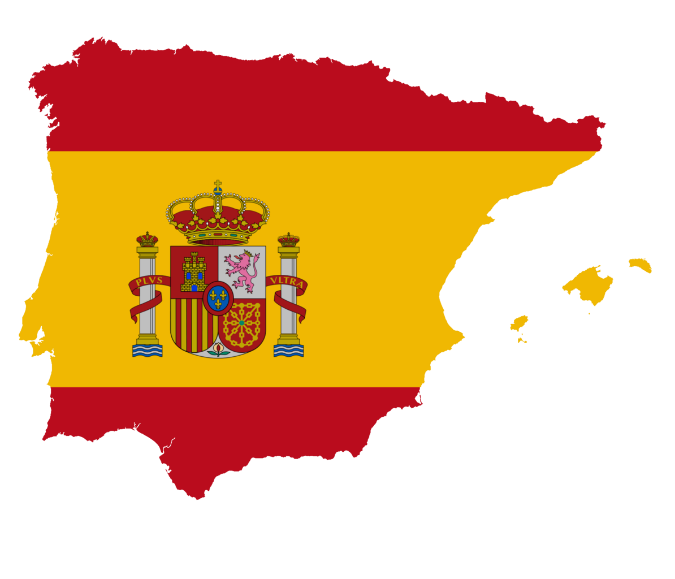 